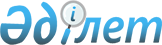 О внесении изменений в постановления Правительства Республики Казахстан от 26 июля 2002 года N 833 и от 29 октября 2004 года N 1129Постановление Правительства Республики Казахстан от 27 февраля 2006 года N 135



      В целях приведения в соответствие с 
 Указом 
 Президента Республики Казахстан от 25 января 2005 года N 1514 "О внесении дополнений в Указ Президента Республики Казахстан от 12 октября 2000 года N 471" и недопущения дублирования функций государственных органов Правительство Республики Казахстан 

ПОСТАНОВЛЯЕТ:





      1. Внести в некоторые решения Правительства Республики Казахстан следующие изменения:



      1) в 
 постановлении 
 Правительства Республики Казахстан от 26 июля 2002 года N 833 "Некоторые вопросы учета, хранения, оценки и дальнейшего использования имущества, обращенного (поступившего) в собственность государства по отдельным основаниям" (САПП Республики Казахстан, 2002 г., N 25, ст. 260):



      в Правилах учета, хранения, оценки и дальнейшего использования имущества, обращенного (поступившего) в собственность государства по отдельным основаниям, утвержденных указанным постановлением:



      в абзаце пятом пункта 18 слова "отправителю, приславшему ценности, Комитету казначейства Министерства финансов Республики Казахстан" заменить словами "уполномоченному органу";



      в пункте 18-1 слова "Министерством финансов Республики Казахстан" заменить словами "уполномоченным органом";



      2) 


(исключен -


 


постановлением Правительства РК от 24.04.2008 


 N 387 


 (порядок введения в действие см. 


 п.10 


).






      Сноска. Пункт 1 с изменениями, внесенными постановлением Правительства РК от 24.04.2008 


 N 387 


 (порядок введения в действие см. 


 п.10 


).






      2. Настоящее постановление вводится в действие со дня подписания.

      

Премьер-Министр




      Республики Казахстан


					© 2012. РГП на ПХВ «Институт законодательства и правовой информации Республики Казахстан» Министерства юстиции Республики Казахстан
				